Государственное бюджетное образовательное учреждениеЦентр развития  ребенка - детский сад №1511Конспект занятий по аппликациив первой младшей группе:«Осенние деревья во всей красе»Подготовила воспитательПопова ТатьянаЮрьевнаМосква, 2012 год.Цели:научить детей разрывать бумагу (салфетку) и сминать ее (комком), наклеивать их на лист бумагиразвивать чувство цвета и композициизакрепить знания  цветов (желтый, красный, оранжевый и зеленый)развивать мышление, памятьразвивать мелкую моторику руквоспитывать любовь к природе, уважительное отношение к окружающим.воспитывать аккуратность.Предварительная работаРассматривание иллюстраций об осени, наблюдения на прогулке за деревьями и их окраской листьев.Оборудование и материалыСиний картон, заранее приклеенный на картон  ствол дерева из коричневой бумаги,  бумажные салфетки зеленого, красного, желтого, оранжевого цвета (можно ограничиться желтым и красным цветом), клей-карандаш, салфетки (влажные), клеенка, готовый образец - сделанный заранее, букет из листьев.Ход занятия(дети сидят за столами)Воспитатель: Здравствуйте ребята! Посмотрите в окошко, как на улице красиво! Солнце ярко светит и пока я к вам  сегодня шла, очень много повстречала я красивых деревьев и кустарников с необычной окраской,  разными  листьями! И вам я сюрприз принесла! Показываю большой разноцветный букет из листьев.Стихотворение  «Осень»
Если на деревьях листья пожелтели,
Если в край далекий птицы улетели,
Если небо хмурое, если дождик льется,
Это время года осенью зовется.Воспитатель: Ребята давайте вспомним: А какое сейчас время года?Дети: осень.Воспитатель: Листья на деревьях  меняют окраску. Показываю букет из листьев. А ну-ка подскажите мне какого цвета у меня листики в букете? Дети: желтые, красные, зеленые, оранжевые.Воспитатель: правильно!Воспитатель: Сегодня мои, хорошие, я вам предлагаю стать волшебниками и  создать самим  красивые осенние деревья.Пальчиковая игра «Осень»
Ветер по лесу летал, (Плавные, волнообразные движения ладонями)
Ветер листики считал:
Вот дубовый, (Загибают по одному пальчику на обеих руках)
Вот кленовый,
Вот рябиновый резной,
Вот с березки - золотой,
Вот последний лист с осинки (Спокойно укладывают ладони на стол)
Ветер бросил на тропинку.Воспитатель: А теперь мы с вами начнем колдовать. Для начала я беру синий картон с приклеенным заранее на него стволом дерева. Ребята, но посмотрите, а чего нам не хватает у дерева?Дети: листиков!Воспитатель: Правильно, осенних разноцветных листиков. Для этого я  беру салфетку красного цвета (любого цвета), отрываю кусочек и сминаю его в комочек. Затем беру клей, намазываю клеем у веточки и приклеиваю комочек салфетки. Получается листик. Затем проделываю тоже самое, с другими салфетками, других цветов.Воспитатель: Давайте вместе сделаем наши осенние деревья и опавшие листочки.( В процессе работы помогаю детям).Воспитатель: Посмотрите, что у нас получилось? (Дерево) Правильно!А на деревьях что растут? (Листочки). А осенью листья, какого цвета? (красного, желтого, оранжевого, зеленого).Воспитатель: Молодцы ребята! Мне очень нравиться! Вы настоящие волшебники!  А теперь пойдем мыть ручки наши..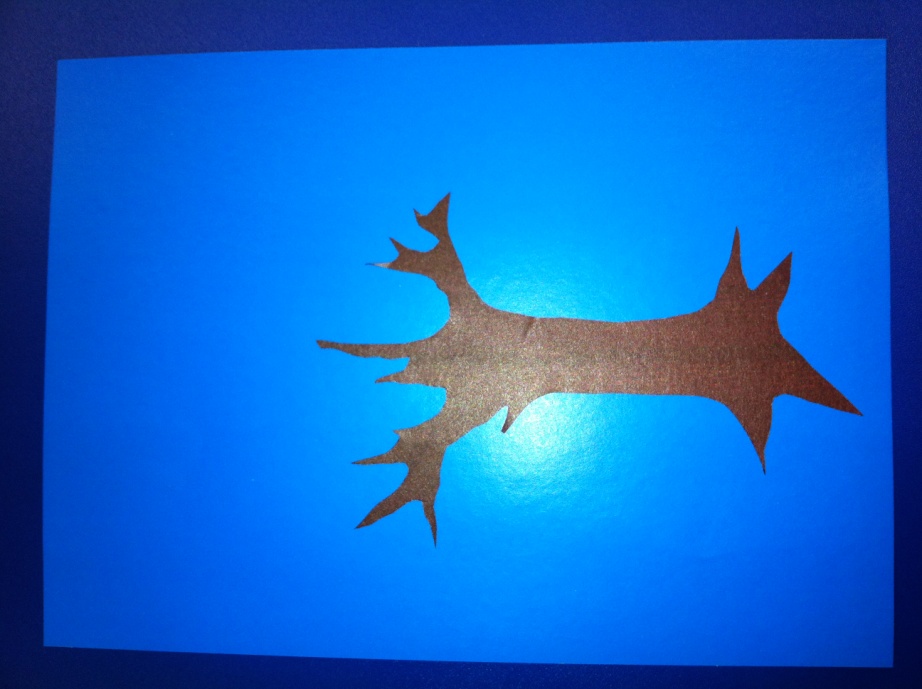 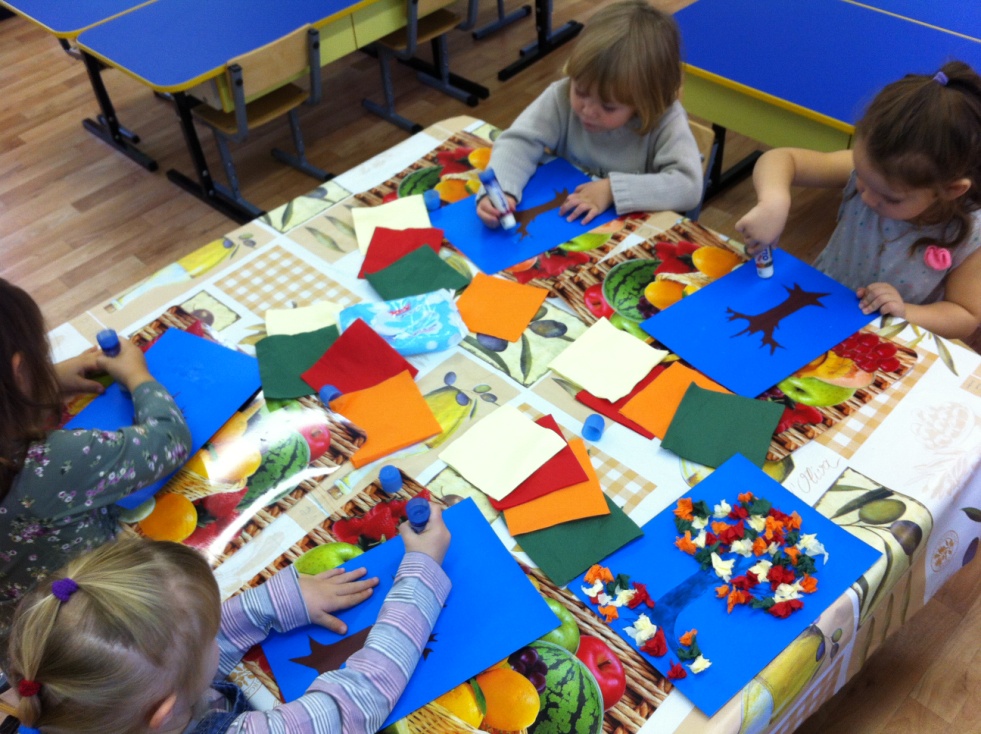 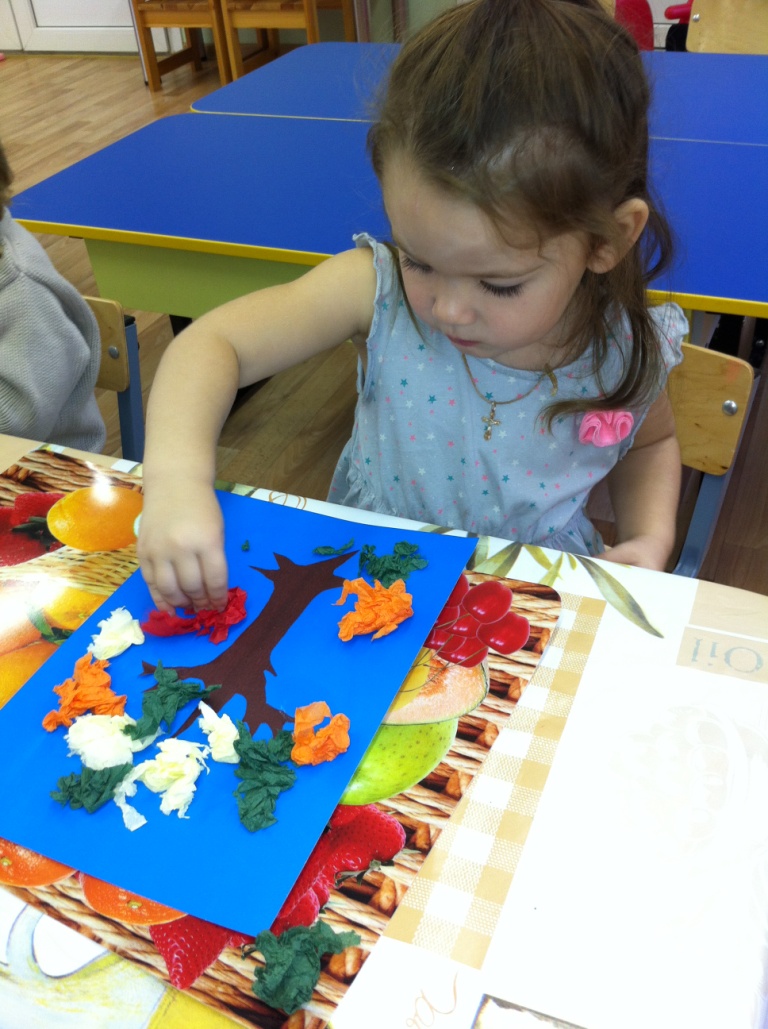 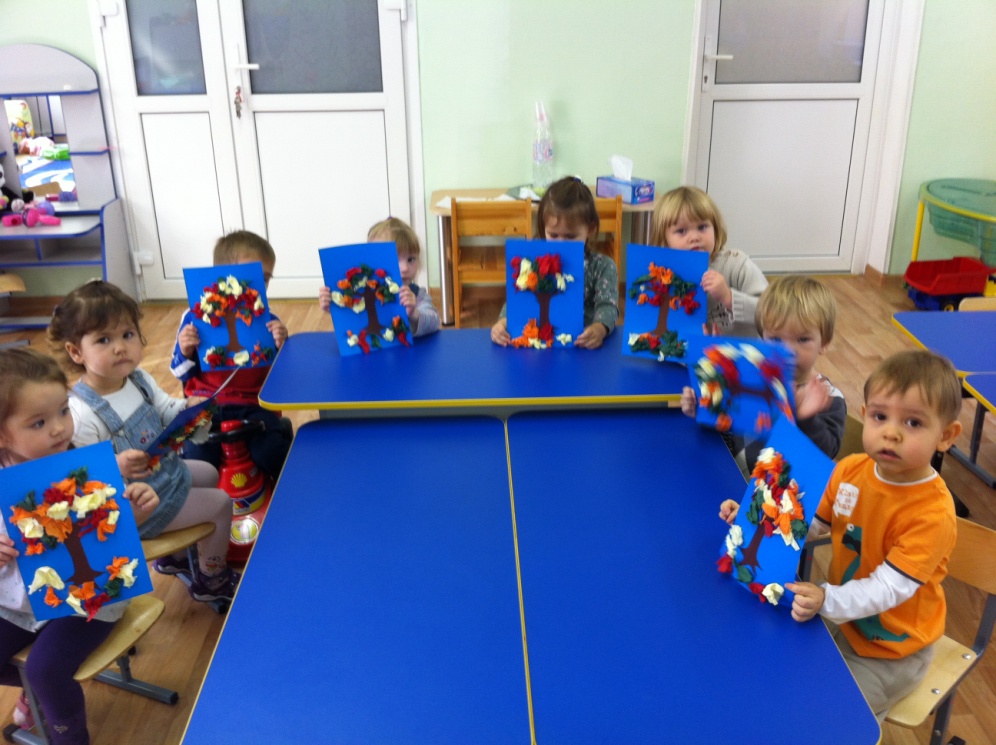 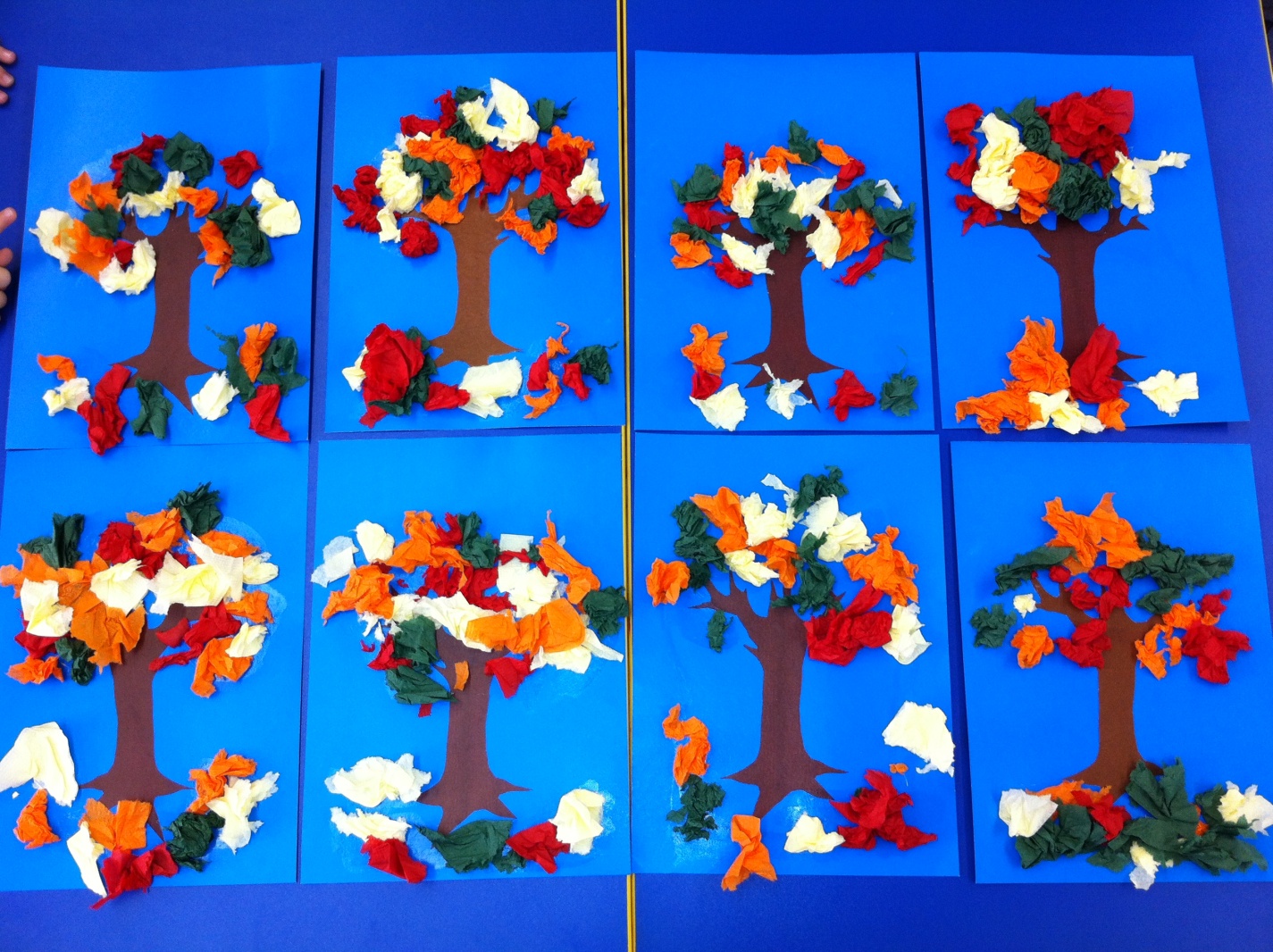 Список литературы:Н. Нищева: Картотека подвижных игр, упражнений, физкультминуток, пальчиковой гимнастики. Издательство: Детство-Пресс, 2010 г.Использованные материалы и Интернет-ресурсыОсень. Демонстрационный материал для дома и детского сада. Наглядно-дидактическое пособие. Издательство: Карапуз, 2011 г.http://www.razumniki.ru/stihi_pro_osen.html